(Creative_02&03_Application)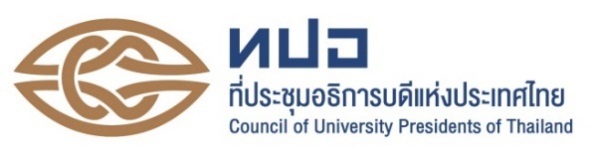 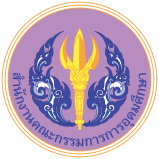 Innovation Hub – Creative Economyโครงการนวัตกรรมเพื่อขับเคลื่อนเศรษฐกิจสร้างสรรค์แบบฟอร์มข้อเสนอโครงการเอกสารส่วนที่ 2.กระบวนการ/วิธีการ และองค์ความรู้หรือเทคโนโลยี ที่จะใช้ในการถ่ายทอดสู่กลุ่มเป้าหมายแผนการดำเนินโครงการ (Work Plan) จัดทำในรูปตารางดังต่อไปนี้ แผนปฏิบัติการโครงการ (Action Plan) จัดทำในรูปตารางดังต่อไปนี้ลงนาม………………………………………(……………………………………….)หัวหน้าโครงการลงนาม………………………………………(……………………………………….)รองอธิการบดีฝ่ายวิจัยมหาวิทยาลัย………………เอกสารส่วนที่ 1.เอกสารส่วนที่ 1.เอกสารส่วนที่ 1.เอกสารส่วนที่ 1.เอกสารส่วนที่ 1.1.ผู้สมัครผู้สมัครผู้สมัครผู้สมัคร1.1ชื่อ นามสกุลชื่อ นามสกุลชื่อ นามสกุลชื่อ นามสกุล           โทรศัพท์                                                                 อีเมล์           โทรศัพท์                                                                 อีเมล์           โทรศัพท์                                                                 อีเมล์           โทรศัพท์                                                                 อีเมล์           โทรศัพท์                                                                 อีเมล์1.2หน่วยงานต้นสังกัดหน่วยงานต้นสังกัดหน่วยงานต้นสังกัดหน่วยงานต้นสังกัด1.3      ผู้ร่วมโครงการ1.3      ผู้ร่วมโครงการ1.3      ผู้ร่วมโครงการ1.3      ผู้ร่วมโครงการ1.3      ผู้ร่วมโครงการ2. ข้อมูลโครงการ2. ข้อมูลโครงการ2. ข้อมูลโครงการ2. ข้อมูลโครงการ2. ข้อมูลโครงการABOUT YOUABOUT YOU2.1 ชื่อโครงการ2.1 ชื่อโครงการ2.1 ชื่อโครงการ2.1 ชื่อโครงการ2.1 ชื่อโครงการ2.2 ชนิดของโครงการ(โปรดเลือก)2.2 ชนิดของโครงการ(โปรดเลือก)2.2 ชนิดของโครงการ(โปรดเลือก)2.2 ชนิดของโครงการ(โปรดเลือก)2.2 ชนิดของโครงการ(โปรดเลือก)                                                         Innovation Hubs                                                          Innovation Hubs                                                          Innovation Hubs                                                          Innovation Hubs                                                          Innovation Hubs                                                           High Value Service                                                          High Value Service                                                          High Value Service                                                          High Value Service                                                          High Value Service                                                          Start up                                                          Start up                                                          Start up                                                          Start up                                                          Start up2.3 หลักการและเหตุผล/ที่มาของโครงการ(ในกรณีเป็นโครงการพัฒนา Premium OTOP หรือ High value services โปรดระบุกลุ่มข้อมูลทั่วไปของกลุ่มเป้าหมาย และอธิบายถึงศักยภาพของกลุ่มเป้าหมาย (วิสาหกิจชุมชน  กลุ่มอาชีพ/เครือข่ายผู้ผลิต  SME   Start Up) ที่จะพัฒนาสู่ Premium OTOP หรือ High Value Services ว่ามีศักยภาพรวมทั้งความพร้อมในด้านใดและอย่างไรบ้าง กลุ่มเป้าหมายมีความเชื่อมโยงกับพื้นที่หรือชุมชนในการใช้ฐานทรัพยากร รวมทั้งทุนทางสังคม อาทิ ภูมิปัญญาท้องถิ่นเป็นต้น  กลุ่มเป้าหมายยังมีข้อจำกัด เพื่อการพัฒนาสู่ความเป็น Premium OTOP หรือ High Value Services ในประเด็นใดบ้างและอย่างไร แนวทางการพัฒนากลุ่มเป้าหมายควรเป็นอย่างไร และหากจะพัฒนากลุ่มเป้าหมายให้เป็นไปตามแนวทางดังกล่าว จะต้องพัฒนาอะไรและอย่างไรบ้างจึงจะส่งผลต่อการเพิ่มมูลค่า และการขยายออกสู่ตลาดในวงกว้างของผลิตภัณฑ์และบริการของกลุ่มเป้าหมาย รวมทั้งจะส่งผลต่อการกระตุ้นเศรษฐกิจในพื้นที่หรือชุมชนตลอดจนเป็นการตอบนโยบาย Thailand 4.0 ของประเทศในระยะต่อไป)2.3 หลักการและเหตุผล/ที่มาของโครงการ(ในกรณีเป็นโครงการพัฒนา Premium OTOP หรือ High value services โปรดระบุกลุ่มข้อมูลทั่วไปของกลุ่มเป้าหมาย และอธิบายถึงศักยภาพของกลุ่มเป้าหมาย (วิสาหกิจชุมชน  กลุ่มอาชีพ/เครือข่ายผู้ผลิต  SME   Start Up) ที่จะพัฒนาสู่ Premium OTOP หรือ High Value Services ว่ามีศักยภาพรวมทั้งความพร้อมในด้านใดและอย่างไรบ้าง กลุ่มเป้าหมายมีความเชื่อมโยงกับพื้นที่หรือชุมชนในการใช้ฐานทรัพยากร รวมทั้งทุนทางสังคม อาทิ ภูมิปัญญาท้องถิ่นเป็นต้น  กลุ่มเป้าหมายยังมีข้อจำกัด เพื่อการพัฒนาสู่ความเป็น Premium OTOP หรือ High Value Services ในประเด็นใดบ้างและอย่างไร แนวทางการพัฒนากลุ่มเป้าหมายควรเป็นอย่างไร และหากจะพัฒนากลุ่มเป้าหมายให้เป็นไปตามแนวทางดังกล่าว จะต้องพัฒนาอะไรและอย่างไรบ้างจึงจะส่งผลต่อการเพิ่มมูลค่า และการขยายออกสู่ตลาดในวงกว้างของผลิตภัณฑ์และบริการของกลุ่มเป้าหมาย รวมทั้งจะส่งผลต่อการกระตุ้นเศรษฐกิจในพื้นที่หรือชุมชนตลอดจนเป็นการตอบนโยบาย Thailand 4.0 ของประเทศในระยะต่อไป)2.3 หลักการและเหตุผล/ที่มาของโครงการ(ในกรณีเป็นโครงการพัฒนา Premium OTOP หรือ High value services โปรดระบุกลุ่มข้อมูลทั่วไปของกลุ่มเป้าหมาย และอธิบายถึงศักยภาพของกลุ่มเป้าหมาย (วิสาหกิจชุมชน  กลุ่มอาชีพ/เครือข่ายผู้ผลิต  SME   Start Up) ที่จะพัฒนาสู่ Premium OTOP หรือ High Value Services ว่ามีศักยภาพรวมทั้งความพร้อมในด้านใดและอย่างไรบ้าง กลุ่มเป้าหมายมีความเชื่อมโยงกับพื้นที่หรือชุมชนในการใช้ฐานทรัพยากร รวมทั้งทุนทางสังคม อาทิ ภูมิปัญญาท้องถิ่นเป็นต้น  กลุ่มเป้าหมายยังมีข้อจำกัด เพื่อการพัฒนาสู่ความเป็น Premium OTOP หรือ High Value Services ในประเด็นใดบ้างและอย่างไร แนวทางการพัฒนากลุ่มเป้าหมายควรเป็นอย่างไร และหากจะพัฒนากลุ่มเป้าหมายให้เป็นไปตามแนวทางดังกล่าว จะต้องพัฒนาอะไรและอย่างไรบ้างจึงจะส่งผลต่อการเพิ่มมูลค่า และการขยายออกสู่ตลาดในวงกว้างของผลิตภัณฑ์และบริการของกลุ่มเป้าหมาย รวมทั้งจะส่งผลต่อการกระตุ้นเศรษฐกิจในพื้นที่หรือชุมชนตลอดจนเป็นการตอบนโยบาย Thailand 4.0 ของประเทศในระยะต่อไป)2.3 หลักการและเหตุผล/ที่มาของโครงการ(ในกรณีเป็นโครงการพัฒนา Premium OTOP หรือ High value services โปรดระบุกลุ่มข้อมูลทั่วไปของกลุ่มเป้าหมาย และอธิบายถึงศักยภาพของกลุ่มเป้าหมาย (วิสาหกิจชุมชน  กลุ่มอาชีพ/เครือข่ายผู้ผลิต  SME   Start Up) ที่จะพัฒนาสู่ Premium OTOP หรือ High Value Services ว่ามีศักยภาพรวมทั้งความพร้อมในด้านใดและอย่างไรบ้าง กลุ่มเป้าหมายมีความเชื่อมโยงกับพื้นที่หรือชุมชนในการใช้ฐานทรัพยากร รวมทั้งทุนทางสังคม อาทิ ภูมิปัญญาท้องถิ่นเป็นต้น  กลุ่มเป้าหมายยังมีข้อจำกัด เพื่อการพัฒนาสู่ความเป็น Premium OTOP หรือ High Value Services ในประเด็นใดบ้างและอย่างไร แนวทางการพัฒนากลุ่มเป้าหมายควรเป็นอย่างไร และหากจะพัฒนากลุ่มเป้าหมายให้เป็นไปตามแนวทางดังกล่าว จะต้องพัฒนาอะไรและอย่างไรบ้างจึงจะส่งผลต่อการเพิ่มมูลค่า และการขยายออกสู่ตลาดในวงกว้างของผลิตภัณฑ์และบริการของกลุ่มเป้าหมาย รวมทั้งจะส่งผลต่อการกระตุ้นเศรษฐกิจในพื้นที่หรือชุมชนตลอดจนเป็นการตอบนโยบาย Thailand 4.0 ของประเทศในระยะต่อไป)2.4 อธิบาย เทคโนโลยี และ/หรือ สิ่งประดิษฐ์ ที่เกี่ยวข้อง  (3-5 บรรทัด)2.4 อธิบาย เทคโนโลยี และ/หรือ สิ่งประดิษฐ์ ที่เกี่ยวข้อง  (3-5 บรรทัด)2.4 อธิบาย เทคโนโลยี และ/หรือ สิ่งประดิษฐ์ ที่เกี่ยวข้อง  (3-5 บรรทัด)2.4 อธิบาย เทคโนโลยี และ/หรือ สิ่งประดิษฐ์ ที่เกี่ยวข้อง  (3-5 บรรทัด)2.5 ประเภท หรือ สาขาวิชาของเทคโนโลยี เช่น Biotechnology, Chemistry, Bio-Engineering, Material Science เป็นต้น2.5 ประเภท หรือ สาขาวิชาของเทคโนโลยี เช่น Biotechnology, Chemistry, Bio-Engineering, Material Science เป็นต้น2.5 ประเภท หรือ สาขาวิชาของเทคโนโลยี เช่น Biotechnology, Chemistry, Bio-Engineering, Material Science เป็นต้น2.5 ประเภท หรือ สาขาวิชาของเทคโนโลยี เช่น Biotechnology, Chemistry, Bio-Engineering, Material Science เป็นต้น2.6 ก้าวต่อไป หรือระยะต่อไปของโครงการ  เช่น การพัฒนาผลิตภัณฑ์ บริการหรือกระบวนการโดยภาคเอกชน2.6 ก้าวต่อไป หรือระยะต่อไปของโครงการ  เช่น การพัฒนาผลิตภัณฑ์ บริการหรือกระบวนการโดยภาคเอกชน2.6 ก้าวต่อไป หรือระยะต่อไปของโครงการ  เช่น การพัฒนาผลิตภัณฑ์ บริการหรือกระบวนการโดยภาคเอกชน2.6 ก้าวต่อไป หรือระยะต่อไปของโครงการ  เช่น การพัฒนาผลิตภัณฑ์ บริการหรือกระบวนการโดยภาคเอกชน3. 3. 3. รายละเอียดด้าน ธุรกิจของโครงการ3.13.13.1อธิบายว่าเหตุใดโครงการนี้ควรได้รับการสนับสนุน3.23.23.2โครงการนี้เป็น Social Enterprise หรือไม่ อย่างไร หรือสร้างคุณประโยชน์อย่างไรให้กับสังคมและสิ่งแวดล้อม3.33.33.3อธิบายความใหม่ด้านความคิดและการสร้างสรรค์3.43.43.4โครงการนี้มีโอกาสทางการตลาดอย่างไร โปรดแสดงถึงผลการวิเคราะห์ทางการตลาด3.53.53.5ระบุลูกค้าของผลิตภัณฑ์ บริการหรือกระบวนการ ระบุถึงวิธีการเข้าถึงลูกค้า         3.6         3.6         3.6ระบุ แผนระยะสั้น(1-2 ปี) และระยะยาว (3-5 ปี) ของ โครงการ3.73.73.7โปรดระบุ Web address สำหรับ video pitch ระยะเวลา 1 นาที (ถ้ามี).4. 4. 4. แผนธุรกิจ (ถ้ามี)4.14.14.1โปรดแสดงการคิดราคาสินค้า/ผลิตภัณฑ์/ บริการหรือกระบวนการและแสดงการเปรียบเทียบกับคู่แข่งในตลาด4.24.24.2โปรดระบุแผนเพื่อให้ธุรกิจยั่งยืน และแผนการลงทุนในอนาคต    4.3    4.3ระระยะเวลาที่คาดการณ์ว่าจะสามารถเข้าสู่กระบวนการเพื่อแสวงหาผู้ลงทุนระระยะเวลาที่คาดการณ์ว่าจะสามารถเข้าสู่กระบวนการเพื่อแสวงหาผู้ลงทุน  4.4           การวางแผนงาน และ ผลผลิต (project schedule)  4.4           การวางแผนงาน และ ผลผลิต (project schedule)  4.4           การวางแผนงาน และ ผลผลิต (project schedule)  4.4           การวางแผนงาน และ ผลผลิต (project schedule)(อาจระบุจำนวนงบประมาณที่ใช้ทั้งหมดและให้รายละเอียดค่าใช้จ่ายตามหมวดรายจ่ายของรายการที่ปรากฏในแผนปฏิบัติการ)4.6 โครงการนี้ได้รับการสนับสนุนจากแหล่งทุนหรือภาคเอกชนอื่นหรือไม่ เท่าไร โปรดระบุแหล่งทุน และ จำนวนเงิน(อาจระบุจำนวนงบประมาณที่ใช้ทั้งหมดและให้รายละเอียดค่าใช้จ่ายตามหมวดรายจ่ายของรายการที่ปรากฏในแผนปฏิบัติการ)4.6 โครงการนี้ได้รับการสนับสนุนจากแหล่งทุนหรือภาคเอกชนอื่นหรือไม่ เท่าไร โปรดระบุแหล่งทุน และ จำนวนเงิน(อาจระบุจำนวนงบประมาณที่ใช้ทั้งหมดและให้รายละเอียดค่าใช้จ่ายตามหมวดรายจ่ายของรายการที่ปรากฏในแผนปฏิบัติการ)4.6 โครงการนี้ได้รับการสนับสนุนจากแหล่งทุนหรือภาคเอกชนอื่นหรือไม่ เท่าไร โปรดระบุแหล่งทุน และ จำนวนเงิน(อาจระบุจำนวนงบประมาณที่ใช้ทั้งหมดและให้รายละเอียดค่าใช้จ่ายตามหมวดรายจ่ายของรายการที่ปรากฏในแผนปฏิบัติการ)4.6 โครงการนี้ได้รับการสนับสนุนจากแหล่งทุนหรือภาคเอกชนอื่นหรือไม่ เท่าไร โปรดระบุแหล่งทุน และ จำนวนเงิน4.7 โปรดระบุความสามารถ/ ประสบการณ์ ของผู้ร่วมโครงการที่จะทำให้โครงการนี้สำเร็จ4.7 โปรดระบุความสามารถ/ ประสบการณ์ ของผู้ร่วมโครงการที่จะทำให้โครงการนี้สำเร็จ4.7 โปรดระบุความสามารถ/ ประสบการณ์ ของผู้ร่วมโครงการที่จะทำให้โครงการนี้สำเร็จ4.7 โปรดระบุความสามารถ/ ประสบการณ์ ของผู้ร่วมโครงการที่จะทำให้โครงการนี้สำเร็จกระบวนการ/วิธีการองค์ความรู้หรือเทคโนโลยี ที่จะใช้ในการถ่ายทอดสู่กลุ่มเป้าหมายกิจกรรมผลผลิตระยะเวลา ผู้รับผิดชอบลำดับที่กิจกรรมขั้นตอนและวิธีการองค์ความรู้/เทคโนโลยีที่ใช้กลุ่มเป้าหมาย/จำนวนระยะเวลา (เดือนที่)สถานที่ค่าใช้จ่าย (ระบุรายการและจำนวน)ผลผลิต/ตัวชี้วัดผู้รับผิดชอบ